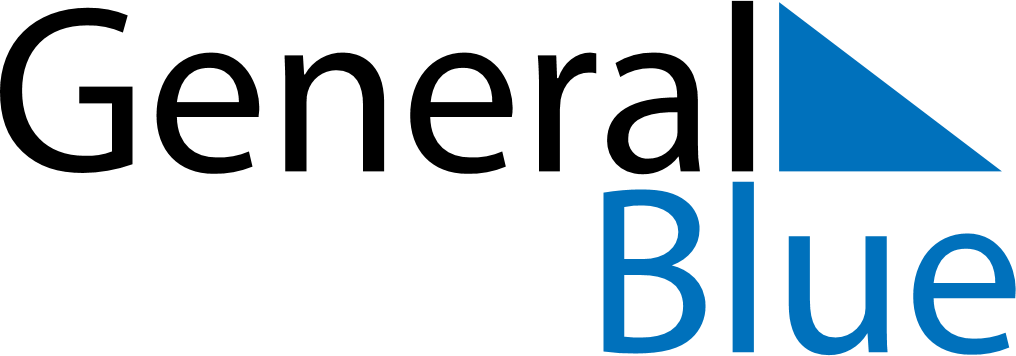 June 2019June 2019June 2019June 2019BrazilBrazilBrazilMondayTuesdayWednesdayThursdayFridaySaturdaySaturdaySunday112345678891011121314151516Lovers’ Day1718192021222223Corpus Christi2425262728292930